2024国际网联世界巡回赛青少年年终总决赛网球赛事技术服务项目比选公告一、比选条件1.川投国网公司根据经营需要，拟对2024国际网联世界巡回赛青少年年终总决赛网球赛事技术服务项目进行公开比选。二、项目概况与比选范围1.项目概况:2.比选内容响应人为比选人提供2024国际网联世界巡回赛青少年年终总决赛网球赛事技术服务（含3个赛场5天的赛事计时记分、信息处理、电视字幕、技术服务、中心球场体育展示服务并提供中央球场主持人、总导演、音频视频切换专业人员）。三、响应人资格要求1.响应人具有独立法人资格（法定代表人为同一个人的两个及两个以上法人，母公司、全资子公司及其控股公司，不得同时参选）。营业执照中经营范围需具有电子计算机和软件服务相关经营内容。需提供营业执照（复印件）、企业介绍等资料。2.近两年财务状态良好，未处于财产被接管、冻结、破产状态（提供承诺函）。3.近三年未受到过行政处罚（提供“国家企业信用信息公示系统”https://www.gsxt.gov.cn/index.html下载的最新企业信用信息公示报告或查询截图）；未被人民法院列为失信被执行人（提供“中国执行信息公开网”网站zxgk.court.gov.cn/最新查询结果截图）。4.2018年至今具有2个及以上与比选内容（全部或部分）相关的赛事服务业绩（需提供加盖鲜章的合同复印件）。5.本次比选不接受联合体投标。四、比选文件的获取响应人请于2024年4月24日至2024年5月7日17:00时（北京时间，下同），通过天府阳光采购服务平台（http://scig.tfygcgfw.com/）报名获取比选文件。五、参选文件的递交1.参选文件递交时间为2024年5月9日14时30分，地点为成都市双流区金河路66号四川国际网球中心大会议室（ZM118）。2.逾期送达的或者未送达指定地点的参选文件，比选人不予受理。六、比选公告发布本比选公告在四川省投资集团有限责任公司(http://www.invest.com.cn/)、四川川投国际网球中心开发有限责任公司官网（http://www.sciitc.com/）及天府阳光采购服务平台（http://scig.tfygcgfw.com/）发布。七、联系方式比选人：四川川投国际网球中心开发有限责任公司地址: 成都市双流区金河路66号联系人：何女士电话：028-85893078四川川投国际网球中心开发有限责任公司      2024年4月24日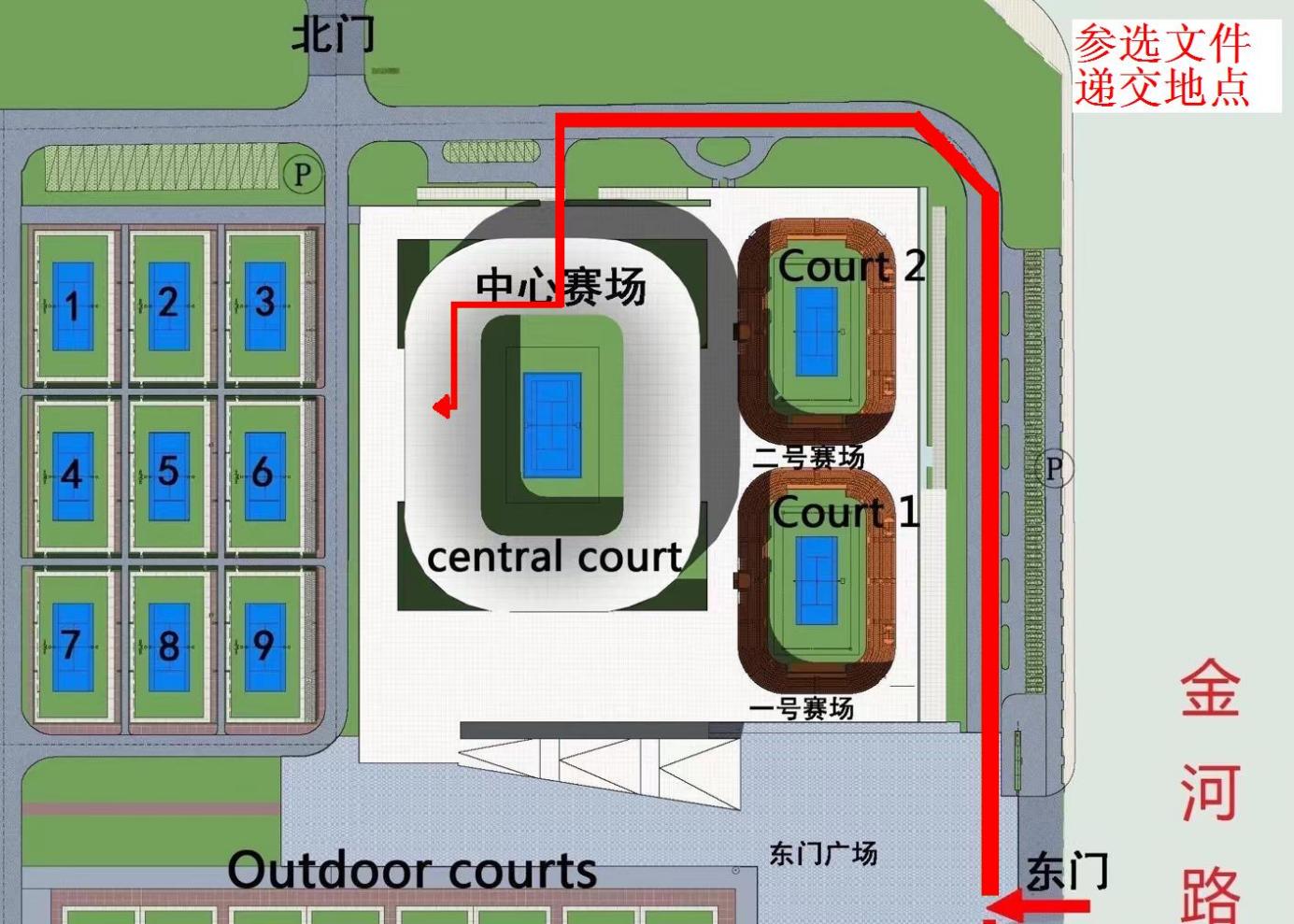 比选人四川川投国际网球中心开发有限责任公司项目名称2024国际网联世界巡回赛青少年年终总决赛网球赛事技术服务项目项目控制总价35万元